ЧЕРКАСЬКА ОБЛАСНА РАДАГОЛОВАР О З П О Р Я Д Ж Е Н Н Я05.08.2020                                                                                        № 334-рПро нагородження Почесноюграмотою Черкаської обласної радиВідповідно до статті 55 Закону України «Про місцеве самоврядування
в Україні», рішення обласної ради від 25.03.2016 № 4-32/VІІ «Про Почесну грамоту Черкаської обласної ради» (зі змінами):1. Нагородити Почесною грамотою Черкаської обласної ради:за вагомий особистий внесок у розв’язання проблем соціального захисту громадян, багаторічну сумлінну працю, високий професіоналізм та з нагоди ювілеюза вагомий особистий внесок у розвиток системи фінансових відносин, високу професійну майстерність та з нагоди 55-річчя від дня народженняза вагомий особистий внесок у розвиток освітньої галузі регіону, високу професійну майстерність та з нагоди 55-річчя від дня народження2. Контроль за виконанням розпорядження покласти на керівника секретаріату обласної ради ПАНІЩЕВА Б.Є. та організаційний відділ виконавчого апарату обласної ради.Голова									А. ПІДГОРНИЙБАБЕНКАБориса Олексійовича–техніка з експлуатації та ремонту устаткування Звенигородського будинку-інтернату для інвалідів та престарілих;МАНДЗЮКГалину Григорівну–заступника начальника управління –начальника відділу обслуговування розпорядників коштів та інших клієнтів Управління Державної казначейської служби України у м. Ватутіному Черкаської області;НИШПОРУВалентина Михайловича–директора Мошурівської загальноосвітньої школи І-ІІІ ступенів Тальнівської районної ради Черкаської області.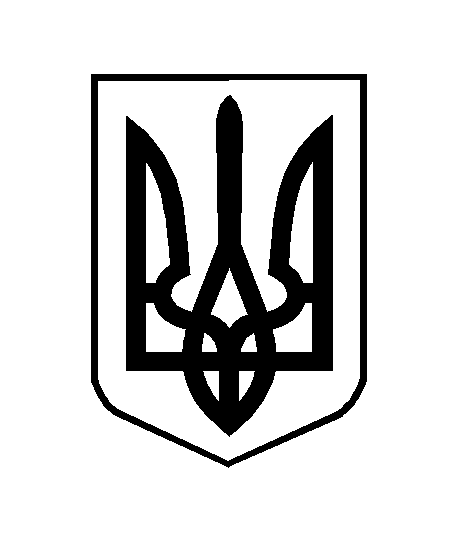 